V. Die Paulskirche in Frankfurt und die Badische RevolutionAdam von Itzstein und Friedrich Hecker – zwei unterschiedliche Revolutionäre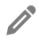 Im Film erfährst du vieles über von Adam von Itzstein und Friedrich Hecker. Entscheide, welche von den 15 Aussagen  eher zum einen oder zum anderen oder doch zu beiden passt und notiere ein I für Itzstein, ein H für Hecker oder B, wenn die Aussage auf beide zutrifft!___ ist Abgeordneter im badischen Landtag___ will mehr Rechte und mehr Mitbestimmung durch das Volk			___ gründet eine liberale (= freiheitliche) Partei___ ist entsetzt über die strenge Vorgehensweise der Fürsten___ ist an der Veröffentlicht die geheimen Wiener Beschlüsse beteiligt ___ verkündet in Offenburg öffentlich die Forderungen des Volkes___ will die Ideen der Revolution notfalls gewaltsam durchsetzen und trägt eine Pistole___ setzt auf die Arbeit des Parlaments in der Frankfurter Paulskirche___ will durch Worte - nicht mit Gewalt - überzeugen___ ruft in Konstanz die unteilbare deutsche Republik aus___ will nach Karlsruhe ziehen und den Großherzog zum Rücktritt zwingen___ fordert eine Staatsform ohne Monarchen an der Spitze___ versucht in der Nationalversammlung zwischen den Parteien zu vermitteln___ hofft auf Aufstände in ganz Deutschland___ wird von badischen Truppen im Kampf besiegt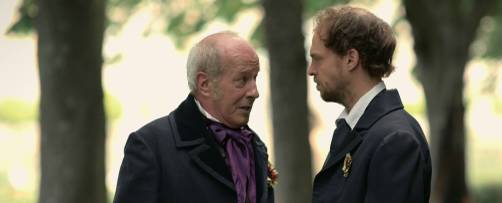 